     ΣΧΟΛΗ ΕΠΙΣΤΗΜΩΝ   ΑΠΟΚΑΤΑΣΤΑΣΗΣ ΥΓΕΙΑΣ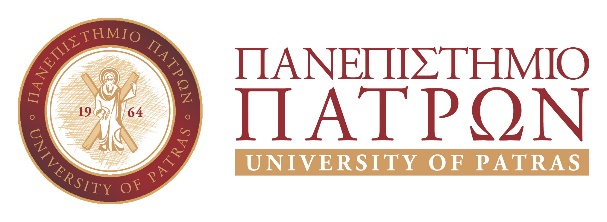                            ΤΜΗΜΑ ΛΟΓΟΘΕΡΑΠΕΙΑΣ
ΑΝΑΚΟΙΝΩΣΗΣας ενημερώνουμε ότι από 25-05-2020 η Γραμματεία θα δέχεται τους φοιτητές τις κάτωθι ημέρες και ώρεςΔΕΥΤΕΡΑ 11:00-13:00ΤΕΤΑΡΤΗ 11:00-13:00ΠΕΜΠΤΗ  11:00-13:00με την προϋπόθεση ότι θα υπάρχει προηγούμενη επικοινωνία για ραντεβού, στην Γραμματεία (2610-962802-962803), καθώς και ότι θα προσέρχεστε ανά ένα άτομο με μάσκα και γάντια